27.03.2020 r.Przeczytaj i przepisz do zeszytu poniższe zdania. Stosuj się do podanych zaleceń.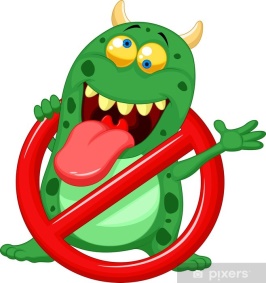 How to prevent infection Coronavirus? – Jak zapobiec zakażeniu Koronawirusem?Take care about your health - Dbaj o swoje zdrowie Wash your hands often with soap and water -Myj często ręce wodą z mydłem Don’t touch your hands, eyes and mouth – Nie dotykaj dłoni, oczu i ustEat healthy and drink a lot of water – Jedz zdrowo i pij dużo wodyEat 5 servings of vegetables and fruits – Jedz 5 porcji warzyw i owocówStay at home – Zostań w domuSleep at least 8 hours – Śpij przynajmniej 8 godzinKeep at least a one-metre distance between yourself and people – Zachowaj przynajmniej 1 metr odległości pomiędzy Tobą a innymi ludźmi 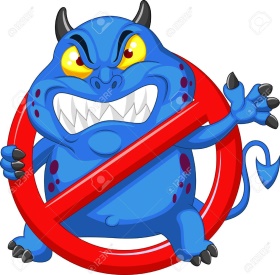 Mycie rąk powinno trwać tyle, ile dwukrotne zaśpiewanie „Happy Birthday” Happy birthday to you,
Happy birthday to you,
Happy birthday dear ... (tu imię),
Happy birthday to you!